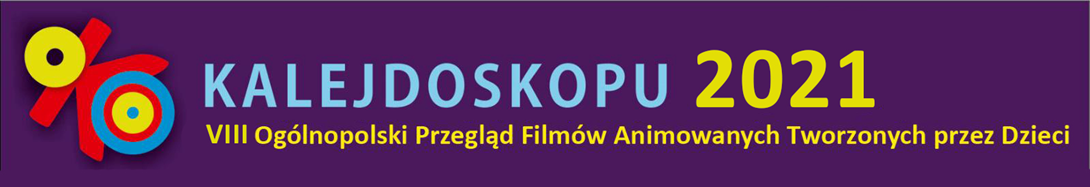 LISTA FILMÓW, KTÓRE ZOSTANĄ ZAPREZENTOWANE W KONKURSIEKATEGORIA DZIECIĘCAfilmy autorów w wieku 5-12 lat, które powstały w szkołach, instytucjach kultury lub innych miejscach,bez wsparcia profesjonalnych animatorówKATEGORIA DZIECIĘCA POD OPIEKĄ PROFESJONALNYCH TWÓRCÓWfilmy autorów w wieku 5-12 lat, które powstały w ramach projektów, warsztatów, pracowni,pod opieką profesjonalnych animatorówKATEGORIA MŁODZIEŻOWAfilmy autorów w wieku 13-17 lat, które powstały w szkołach, instytucjach kultury lub innych miejscach,bez wsparcia profesjonalnych animatorów,KATEGORIA MŁODZIEŻOWA POD OPIEKĄ PROFESJONALNYCH TWÓRCÓWfilmy autorów w wieku 13-17 lat, które powstały w ramach projektów, warsztatów, pracowni,pod opieką profesjonalnych animatorówLISTA FILMÓW, KTÓRE ZOSTANĄ ZAPREZENTOWANE POZA KONKURSEMBabcia zupę gotowałaSzkoła Podstawowa im. R. Wyrzykowskiego w BełdowieBitwa pod RacławicamiSzymon BurczyńskiKsiążeniceDookoła świataSzkoła Podstawowa w CzerlejnieHisteryk CholerykJan GrzegorzekWarszawaIdzie Grześ przez wieśSzkoła Podstawowa im. R. Wyrzykowskiego w BełdowieKasztanKamil TurykPracownia Grafiki Komputerowej „Piksel” – Bialskie Centrum Kulturyim. B. Kaczyńskiego w Białej PodlaskiejKocia Rodzina Pola KopytiukPracownia Grafiki Komputerowej „Piksel” – Bialskie Centrum Kulturyim. B. Kaczyńskiego w Białej PodlaskiejKoń Stefan Oliwia RogoźnickaPracownia Grafiki Komputerowej „Piksel” – Bialskie Centrum Kulturyim. B. Kaczyńskiego w Białej PodlaskiejKoń, który zapętliłJan SawczukPracownia Grafiki Komputerowej „Piksel” – Bialskie Centrum Kulturyim. B. Kaczyńskiego w Białej PodlaskiejKońskie brykiMaja TekielakPracownia Grafiki Komputerowej „Piksel” – Bialskie Centrum Kulturyim. B. Kaczyńskiego w Białej PodlaskiejKońskie przygodyWiktor SkoczeńPracownia Grafiki Komputerowej „Piksel” – Bialskie Centrum Kulturyim. B. Kaczyńskiego w Białej PodlaskiejKopytkowoLiliana RudzkaPracownia Grafiki Komputerowej „Piksel” – Bialskie Centrum Kulturyim. B. Kaczyńskiego w Białej PodlaskiejKula BabciMaria ŁacińskaKreska za Kreską – Szkoła Podstawowa nr 90 w PoznaniuLis i koziołZespół „Akcja Animacja” – Zespół Szkół SpołecznychSpołecznego Towarzystwa Oświatowego w SzczecinkuMagia lasuHelena SacharukPracownia Grafiki Komputerowej „Piksel” – Bialskie Centrum Kulturyim. B. Kaczyńskiego w Białej PodlaskiejMucha i końPaulina BorowskaPracownia Grafiki Komputerowej „Piksel” – Bialskie Centrum Kulturyim. B. Kaczyńskiego w Białej PodlaskiejNa łąceLidia SacharukPracownia Grafiki Komputerowej „Piksel” – Bialskie Centrum Kulturyim. B. Kaczyńskiego w Białej PodlaskiejNie ma rzeczy niechcianychZoja MatysiakKreska za Kreską – Szkoła Podstawowa nr 90 w PoznaniuPerełka Pola KopytiukPracownia Grafiki Komputerowej „Piksel” – Bialskie Centrum Kulturyim. B. Kaczyńskiego w Białej PodlaskiejPływak końStanisław SawczukPracownia Grafiki Komputerowej „Piksel” – Bialskie Centrum Kulturyim. B. Kaczyńskiego w Białej PodlaskiejPodróżEwa TrejterSkórzewoPowrót do domu, czyli jak pokonać koronawirusaSzkoła Podstawowa w CzerlejniePowrót na planetęMax Aleksander WróbelLeenwarden, HolandiaPrzysłowiaZespół „Akcja Animacja” – Zespół Szkół SpołecznychSpołecznego Towarzystwa Oświatowego w SzczecinkuPudełkoLidia Sacharuk,Helena SacharukPracownia Grafiki Komputerowej „Piksel” – Bialskie Centrum Kulturyim. B. Kaczyńskiego w Białej PodlaskiejRybeńka Natalia GrzechnikPracownia Grafiki Komputerowej „Piksel” – Bialskie Centrum Kulturyim. B. Kaczyńskiego w Białej PodlaskiejSznurowadłoOliwia SiczekSzkoła Podstawowa im. R. Wyrzykowskiego w BełdowieTajemnice lasuLiwia MinkiewiczSpołeczna Szkoła Podstawowa nr 3 Społecznego Towarzystwa Oświatowego w KrakowieW kosmicznej stadninieZuzanna RudzkaPracownia Grafiki Komputerowej „Piksel” – Bialskie Centrum Kulturyim. B. Kaczyńskiego w Białej PodlaskiejW wycinankowym świeciePracownia Filmoteki Szkolnej przy Szkole Podstawowej nr 17im. Adama Mickiewicza w Gorzowie WielkopolskimWesołekGabriel SowaPracownia Grafiki Komputerowej „Piksel” – Bialskie Centrum Kulturyim. B. Kaczyńskiego w Białej PodlaskiejWiosna w GorzowieHanna MaciantowiczPracownia Filmoteki Szkolnej przy Szkole Podstawowej nr 17im. Adama Mickiewicza w Gorzowie WielkopolskimZagubiony konikNatalia GrzechnikPracownia Grafiki Komputerowej „Piksel” – Bialskie Centrum Kulturyim. B. Kaczyńskiego w Białej PodlaskiejZąbek – Kapu KapuAntonina MiteraKoronowoZąbek – Nigdy!Antonina MiteraKoronowoZero wasteZespół „Akcja Animacja” – Zespół Szkół SpołecznychSpołecznego Towarzystwa Oświatowego w SzczecinkuZielony KrokodylAntonina MiteraKoronowoZimaAnna Zofia GóralWarszawa75 lat…wspomnienie o dobudowie WarszawyCentrum Kultury Filmowej im. Andrzeja Wajdy w WarszawieAntek z BałutCentrum Dialogu im .M. Edelmana w ŁodziBalonowa kradzieżJonasz KlerCentrum Młodzieży im. dr. H. Jordana w KrakowieBazyliszekFundacja Promocji Kultury Artystycznej, Filmowej i Audiowizualnej „Etiuda@Anima” w KrakowieBezpieczna autostrada – to dziecinnie prosteKlatka po Klatce, WarszawaBogaczBarbara CzyżewskaCentrum Młodzieży im. dr. H. Jordana w KrakowieBracia LumiereCentrum Kultury Filmowej im. Andrzeja Wajdy w WarszawieCo kryje marmoladaTeodor LegutkoCentrum Młodzieży im. dr. H. Jordana w KrakowieDawinciMikołaj SmoterCentrum Młodzieży im. dr. H. Jordana w KrakowieDla mamyJan ZawiszaLegnickie Centrum Kultury FlyCentrum Sztuki Dziecka w Poznaniu / Toon Club w Mumbai, IndieGorzowskie pomnikiPracownia Filmoteki Szkolnej przy Szkole Podstawowej nr 17im. Adama Mickiewicza w Gorzowie WielkopolskimHistoria eko robaczka Barbara CzyżewskaCentrum Młodzieży im. dr. H. Jordana w KrakowieInnaKlatka po Klatce. WarszawaJak powstaje film?Centrum Kultury Filmowej im. Andrzeja Wajdy w WarszawieKołowrotek Prababci JuliiOśrodek „Pogranicze – sztuk, kultur, narodów” w SejnachKosmiczna graJagoda ŚpionekPabianiceKradzież w wieżyJulia UrbańskaKlatka po Klatce, WarszawaKuba bez telefonuJakub KwiatkowskiKlatka po Klatce, WarszawaKuchnia dworska – dworskie potrawy i smaczne przyprawyFundacja Promocji Kultury Artystycznej, Filmowej i Audiowizualnej „Etiuda@Anima” w KrakowieKuchnia mieszczańska – kaczka po krakowskuFundacja Promocji Kultury Artystycznej, Filmowej i Audiowizualnej „Etiuda@Anima” w KrakowieKuchnia mieszczańska – sernik krakowskiFundacja Promocji Kultury Artystycznej, Filmowej i Audiowizualnej „Etiuda@Anima”Lato z filmemCentrum Kultury Filmowej im. Andrzeja Wajdy w WarszawieLegenda o WrotkowieMikołaj WołoszPracownia Artystycznych Technik Cyfrowych Mariusza Stryjeckiego „PIXELOZA” – Młodzieżowy Dom Kultury „Pod Akacją” w LublinieLudzki cyrkKoło Filmowe „Animaki” – Gminny Ośrodek Kultury SEZAMw Tarnowie PodgórnymMagia arenyStudio Filmowe „Effata Anima” w Nowym TarguMagic HouseCentrum Sztuki Dziecka w Poznaniu / Toon Club w Mumbai, IndieMałe kreaturyStudio Filmowe „Effata Anima” w Nowym TarguMałpa w kąpieliCentrum Kultury Filmowej im. Andrzeja Wajdy w WarszawieMam dośćJan ŚwidaFantasmagorie, KrakówMiasteczko SulejówekKlatka po Klatce, WarszawaMiłe spotkanieMaria BartosikŁaskMiłość w czasach zarazyJulia WrzeszczLegnickie Centrum KulturyMisja specjalnaMiejski Ośrodek Kultury w Nowym Targu,Stowarzyszenie Lokomotywa w RabceMorskie opowieściStudio Filmowe „Effata Anima” w Nowym TarguNautiliusKlatka po Klatce, WarszawaO Króliczej GórzeIławskie Centrum KulturyOpowieść mamy Igora o starym domu, dokumentach i fotografiachOśrodek „Pogranicze – sztuk, kultur, narodów” w SejnachPan Maluśkiewicz i wieloryb Fundacja Promocji Kultury Artystycznej, Filmowej i Audiowizualnej „Etiuda@Anima” w KrakowiePełen ulKoło Filmowe „Animaki” – Gminny Ośrodek Kultury SEZAMw Tarnowie PodgórnymPewnego razu na morzuZofia StochCentrum Młodzieży im. dr. H. Jordana w KrakowiePies dobra łapaMałgorzata StochCentrum Młodzieży im. dr. H. Jordana w KrakowiePingwinLucek MisiornyMiejsko-Gminny Ośrodek Kultury i Rekreacji w Murowanej GośliniePlanRoman StopczykCentrum Młodzieży im. dr. H. Jordana w KrakowiePlotka na cały światFundacja Promocji Kultury Artystycznej, Filmowej i Audiowizualnej „Etiuda@Anima” w KrakowiePozytywne reklamyFundacja Działania w ŁodziRuda małpa - część 1Jagoda ŚpionekPabianiceSara, Piotrek i tajemnicze pudełkoKlatka po Klatce, WarszawaSlender manAntoni BartosikŁaskSnyBarbara CzyżewskaCentrum Młodzieży im. dr. H. Jordana w KrakowieSowa w mieścieStudio Filmowe „Effata Anima” w Nowym TarguSpotkanie Miejsko-Gminny Ośrodek Kultury i Rekreacji w Murowanej GoślinieStacja PotworzycaKlatka po Klatce, WarszawaSukienki Prababci EugeniiOśrodek „Pogranicze – sztuk, kultur, narodów” w SejnachSzewczyk DratewkaFundacja Promocji Kultury Artystycznej, Filmowej i Audiowizualnej „Etiuda@Anima” w KrakowieŚmiechMikołaj SmoterCentrum Młodzieży im. dr. H. Jordana w KrakowieŚpij królewnoKlatka po Klatce, WarszawaŚwięta u HaniMaria BartosikŁaskUnicestwienie – część 2Jagoda ŚpionekPabianiceW pułapce ImperiusaKlatka po Klatce, WarszawaWanda RutkiewiczCentrum Kultury Filmowej im. Andrzeja Wajdy w WarszawieWciągająca graAntoni BartosikŁaskWejście awaryjnePracownia Animacji Filmowej – Centrum Kultury ZAMEK w PoznaniuWiatrakMaciej SadowskiWrzuć pandemię do filmu Fundacja Promocji Kultury Artystycznej, Filmowej i Audiowizualnej „Etiuda@Anima” w Krakowie, Stowarzyszenie Lokomotywa w RabceWrzuć pandemię do filmu (grupa młodsza)Fundacja Promocji Kultury Artystycznej, Filmowej i Audiowizualnej „Etiuda@Anima” w KrakowieWrzuć pandemię do filmu (grupa starsza)Fundacja Promocji Kultury Artystycznej, Filmowej i Audiowizualnej „Etiuda@Anima” w KrakowieWspomnienie babci Anielio ziołach i leśnych polanachOśrodek „Pogranicze – sztuk, kultur, narodów” w SejnachWspomnienie mamy Marysio bajkach opowiadanych przez babcięOśrodek „Pogranicze – sztuk, kultur, narodów” w SejnachWściekły pingwin – 4Klatka po Klatce, WarszawaWyprawa po cukierkiKlatka po Klatce, WarszawaWyścig po drabinęFilip SzalewskiCentrum Młodzieży im. dr. H. Jordana w KrakowieZagadka trzecia, czyli wstydKlub Kultury Przegorzały w KrakowieZegar MistrzTymon DąbekFundacja Wielki Człowiek w KatowicachZwariowane pory rokuFundacja Promocji Kultury Artystycznej, Filmowej i Audiowizualnej „Etiuda@Anima” w KrakowieBez tytułuMichał KotwicaWrocławChwilePiotr KaźmierczakStudio Różnych Gatunków Filmowych w SochaczewieCoś słodkiegoSzkoła Podstawowa im. R. Wyrzykowskiego w BełdowieDojrzewanieZespół Szkół Przemysłu Spożywczego i VIII Liceum Ogólnokształcącew ToruniuGreen TreeFilip SzuksztulŁukówHania i JacekFranciszek Karwowski, Mia Karwowska, Roch KarwowskiKarwowski Family, WarszawaKoło czasuJan MotoczyńskiWarszawaKoń i KamieńKlara GabirPracownia Grafiki Komputerowej „Piksel” – Bialskie Centrum Kulturyim. B. Kaczyńskiego w Białej PodlaskiejKropka nad iZuzanna WdowiakWarszawaPewnego razu w LubniewicachBiblioteka Publiczna Miasta i Gminy LubniewicePozytywkaZespół „Akcja Animacja” – Zespół Szkół SpołecznychSpołecznego Towarzystwa Oświatowego w SzczecinkuWieki wiekówZespół Szkół Przemysłu Spożywczego i VIII Liceum Ogólnokształcącew ToruniuWybórAnna Cukrowska,Julia SołowiejBiałystokZagubiona dusza (2)Zespół „Akcja Animacja” – Zespół Szkół SpołecznychSpołecznego Towarzystwa Oświatowego w SzczecinkuZagubiona duszaZespół „Akcja Animacja” – Zespół Szkół SpołecznychSpołecznego Towarzystwa Oświatowego w SzczecinkuŻona upartaZespół „Akcja Animacja” – Zespół Szkół SpołecznychSpołecznego Towarzystwa Oświatowego w SzczecinkuŻycieZespół Szkół Przemysłu Spożywczego i VIII Liceum OgólnokształcąceW Toruniu Życie to pestkaFilip SzuksztulŁukówAnimacja – Rozwiń skrzydła – HanczowaFundacja Promocji Kultury Artystycznej, Filmowej i Audiowizualnej „Etiuda@Anima” w KrakowieAnimacja – Rozwiń skrzydła – ŚnietnicaFundacja Promocji Kultury Artystycznej, Filmowej i Audiowizualnej „Etiuda@Anima” w KrakowieBaśń o leniwej dziewczynceGminny Ośrodek Kultury, Sportu i Rekreacji w Krupskim MłynieBetter SamuraiMagdalena StanekCentrum Młodzieży im dr. H. Jordana w KrakowieBez tytułuJulia PrzybyłekDom Kultury „Dorożkarnia” w Dzielnicy Mokotów miasta stołecznego WarszawyBlueEryka Wolna PHAZE 2020, WałbrzychBul bulNatalia WróbelFundacja Filmowiec, PoznańDebataMagdalena StanekCentrum Młodzieży im dr. H. Jordana w KrakowieEkologiaJakub CiołekPracownia Animacji Filmowej – Centrum Kultury ZAMEK w PoznaniuEmotifyCentrum Edukacji Obywatelskiej w WarszawieFantasmagoriePracownia Animacji Filmowej – Centrum Kultury ZAMEK w PoznaniuKoloryOliwia DembowskaDom Kultury „Dorożkarnia” w Dzielnicy Mokotów miasta stołecznego WarszawyKościół za muremAntonina Szwarc-BereżeckaPracownia Animacji Filmowej – Centrum Kultury ZAMEK w PoznaniuKwiatkiMaja TapertWarszawaMeetingPracownia Animacji Filmowej – Centrum Kultury ZAMEK w PoznaniuTerra incognitaHanna MęczyńskaPracownia Animacji Filmowej – Centrum Kultury ZAMEK w PoznaniuThe CactusMilena BuczkowskaDom Kultury „Dorożkarnia” w Dzielnicy Mokotów miasta stołecznego WarszawyWindaAntonina Szwarc-BereżeckaPracownia Animacji Filmowej – Centrum Kultury ZAMEK w PoznaniuBajka o stworzeniu świata Agimagine, Fundacja Dom Kultury, WarszawaWirusAnatolia GogielObjezierze